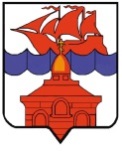 РОССИЙСКАЯ  ФЕДЕРАЦИЯКРАСНОЯРСКИЙ КРАЙТАЙМЫРСКИЙ ДОЛГАНО-НЕНЕЦКИЙ МУНИЦИПАЛЬНЫЙ РАЙОНАДМИНИСТРАЦИЯ СЕЛЬСКОГО ПОСЕЛЕНИЯ ХАТАНГАПОСТАНОВЛЕНИЕОб утверждении Порядка общественного обсуждения проекта изменений, вносимых в действующую муниципальную программу  «Формирование современной сельской среды на 2018-2022 годы на территории сельского поселения Хатанга»В соответствии с Федеральным законом от 06.10.2003 № 131-ФЗ «Об общих принципах организации местного самоуправления в Российской Федерации», «Методическими рекомендациями по подготовке государственных программ субъектов Российской Федерации и муниципальных программ формирования современной городской среды в рамках реализации приоритетного проекта «Формирование комфортной городской среды» на 2018-2022 годы», утвержденными Приказом Министерства строительства и жилищно-коммунального хозяйства Российской Федерации от 06.04.2017 года №691\пр, с Уставом сельского поселения Хатанга,ПОСТАНОВЛЯЮ:Утвердить Порядок общественного обсуждения проекта изменений, вносимых в действующую муниципальную программу  «Формирование современной сельской среды на 2018-2022 годы на территории сельского поселения Хатанга» согласно приложению.Опубликовать Постановление в Информационном бюллетене Хатангского сельского Совета депутатов и администрации сельского поселения Хатанга и на официальном сайте органов местного самоуправления сельского поселения Хатанга www.hatanga24.ru Постановление вступает в силу  в день, следующий за днем его официального опубликования.Контроль за исполнением настоящего Постановления возложить                                          на Скрипкина А. С., заместителя Главы сельского поселения Хатанга.Глава сельского поселения Хатанга			                                     А.В. КулешовПорядокобщественного обсуждения проекта изменений, вносимых в действующую муниципальную программу  «Формирование современной сельской среды на 2018-2022 годы на территории сельского поселения Хатанга»1. Порядок общественного обсуждения проекта изменений, вносимых в действующую муниципальную программу  «Формирование современной сельской среды на 2018-2022 годы на территории сельского поселения Хатанга»  (далее – Порядок) устанавливает порядок и сроки общественного обсуждения проекта изменений, которые вносятся в действующую муниципальную программу «Формирование современной сельской среды на 2018-2022 годы на территории сельского поселения Хатанга» (далее - общественное обсуждение).2. Порядок разработан в целях:1) информирования граждан и организаций о разработанной и утвержденной Постановлением администрации сельского поселения Хатанга № 144-П от 31.10.17 г. муниципальной программе «Формирование современной сельской среды на 2018-2022 годы на территории сельского поселения Хатанга» (далее - Программа), проекта изменений, вносимых в действующую муниципальную программу «Формирование современной сельской среды на 2018-2022 годы на территории сельского поселения Хатанга»;2) выявления и учета общественного мнения по предлагаемым в Программе решениям;3) подготовки предложений по результатам общественного обсуждения Программы.3. Организацию и проведение общественного обсуждения осуществляет администрация сельского поселения Хатанга, ответственная за разработку Программы.4. Общественное обсуждение Программы предусматривает  рассмотрение текста Программы представителями общественности с использованием информационно-телекоммуникационной сети «Интернет» (далее - Интернет) и рассмотрение Программы общественной комиссией по развитию сельской среды, созданной на территории муниципального образования «Сельское поселение Хатанга».5. С целью организации проведения общественного обсуждения администрации сельского поселения Хатанга размещает на официальном сайте в сети Интернет не позднее чем за 3 дня до начала проведения общественного обсуждения:1) текст Программы, вынесенный на общественное обсуждение;2) информацию о сроках общественного обсуждения Программы;3) информацию о сроке приема замечаний и предложений по Программе и способах их предоставления;4) контактный телефон (телефоны), электронный адрес, почтовый адрес ответственного лица администрации сельского поселения Хатанга, осуществляющего прием замечаний и предложений, их обобщение по Программе (далее – ответственное лицо).6. Общественное обсуждение Программы проводится в течение 30 календарных дней со дня размещения на официальном сайте в сети Интернет информации, указанной в пункте 5. Порядка.7. Предложения и замечания по Программе принимаются в электронной форме по электронной почте и (или) в письменной форме на бумажном носителе в течение 15 календарных дней со дня размещения на официальном сайте информации, указанной в пункте 5. Порядка.8. Основным требованием к участникам общественного обсуждения является указание фамилии, имени и отчества (при наличии), почтового адреса, контактного номера телефона гражданина, либо наименование, юридический адрес, почтовый адрес, контактный телефон юридического лица, направившего замечания и (или) предложения.9. Все замечания и (или) предложения, поступившие в электронной и (или) письменной форме в результате общественных обсуждений по Программе не позднее двух рабочих дней после окончания срока, установленного пунктом 7. настоящего Порядка, вносятся в сводный перечень замечаний и предложений, оформляемый ответственным лицом, и размещаются на официальном сайте в сети Интернет.10. Не позднее трех дней до окончания общественного обсуждения общественная комиссия, сформированная в соответствии с Положением о развитии городской среды, рассматривает сводный перечень замечаний и предложений, и дает по каждому из них свои рекомендации, которые оформляются решением общественной комиссии. Указанное решение подлежит размещению на официальном сайте в сети Интернет в течение дня, следующего за днем принятия решения.11. Не подлежат рассмотрению замечания и предложения:1) без указания фамилии, имени, отчества (последнее - при наличии) участника общественного обсуждения проекта программы;2) которые не поддаются прочтению;3) экстремистской направленности;4) содержат нецензурные либо оскорбительные выражения;5) поступили по истечении срока, установленного пунктом 7. настоящего Порядка. 12. После окончания общественного обсуждения администрация сельского поселения Хатанга дорабатывает Программу с учетом принятых общественной комиссией решений по результатам организации и проведения голосования по отбору общественных территорий, подлежащих в рамках реализации муниципальной программы «Формирование современной сельской среды на 2018-2022 годы на территории сельского поселения Хатанга»   благоустройству в первоочередном порядке в 2018 году, дорабатывает Программу и обеспечивает ее утверждение в срок не позднее 20.03.2018 года.22.12.2017 г.№ 174 - П